МУНИЦИПАЛЬНОЕ КАЗЕННОЕ ОБРАЗОВАТЕЛЬНОЕ УЧРЕЖДЕНИЕ
ПАТРИКЕЕВСКАЯ ОСНОВНАЯ ОБЩЕОБРАЗОВАТЕЛЬНАЯ ШКОЛАул. Сенная, д.1А,  с. Патрикеево, Базарносызганский р-н, Ульяновская обл., 433708, тел. (8-84-240) 54-3-80, e-mail: patriksсhool @ mail.ruОКПО 25292239, ОГРН 1027300707796, ИНН/КПП 7324001529/732401001Отчёт«Спортивная суббота».Тема: «День классных состязаний» 14.092013уч.год.14 сентября  первый раз в нашей школе проводился спортивный праздник   с участием учителей. Одним из этапов организован шашечный турнир в кругу семьи. Были приглашены семья Пахомовых и семья Лапшовых.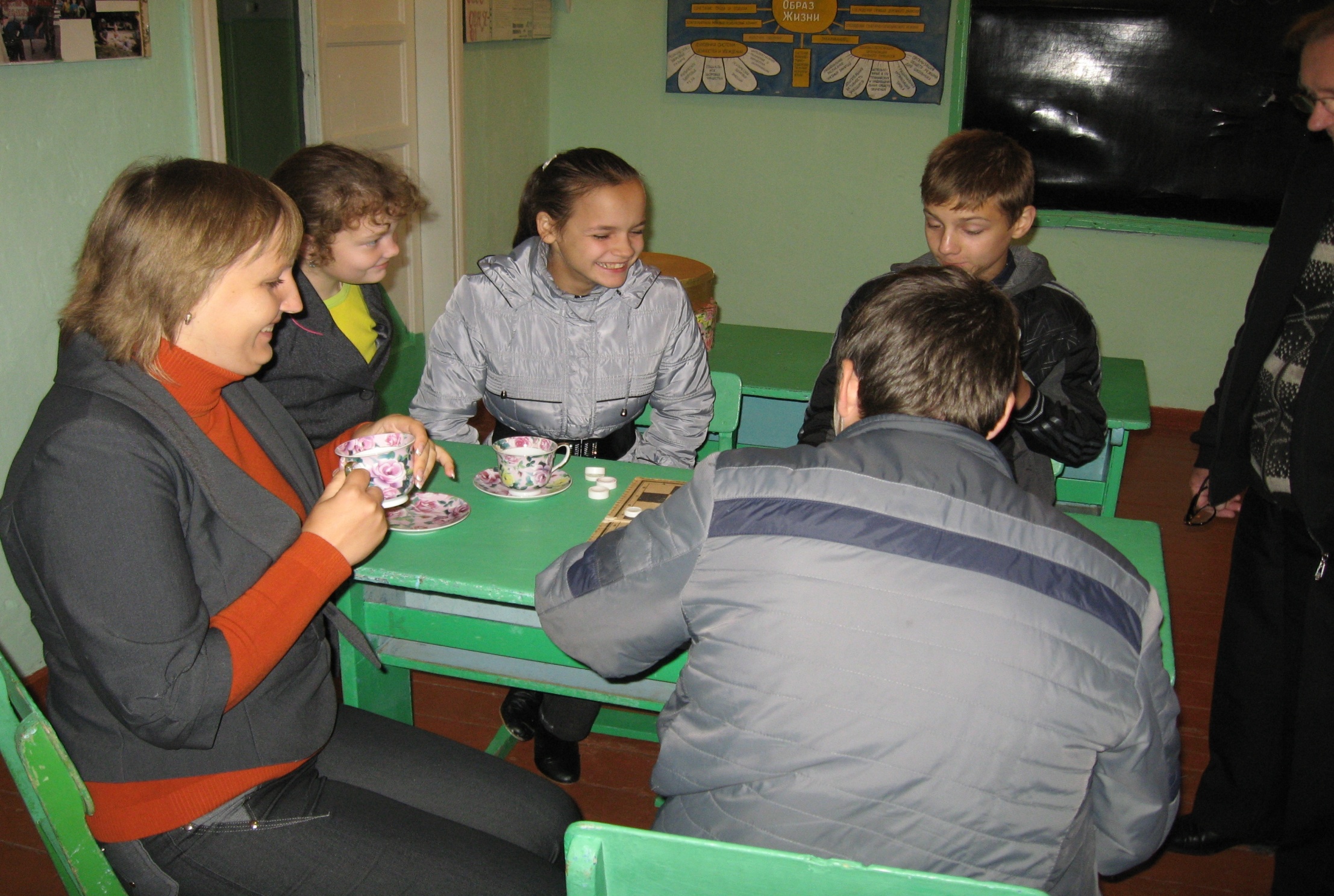 Наименование общеобразовательного учрежденияКоличество учащихся принявшие участие в мероприятииНазвание мероприятияКоличество участниковродителейКоличество приглашенных Освещение в СМИ и на сайте школыМКОУПатрикеевская ООШ15Шашечный турнир в кругу семьи22Информация о мероприятии на сайте школы